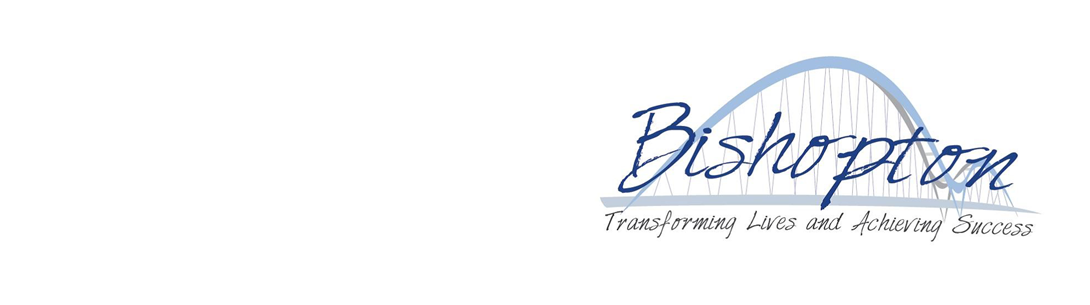 AttributesEssentialDesirableExperienceSuccessful experience of teaching KS4 MathsExperience of GCSE and Certifications in Maths Successful teaching experience with pupils who have a wide range of SEN.Experience of planning and presenting a differentiated curriculum.Experience of/willingness to train in Behaviour Management – Team Teach.Experience of a wider range of schools and other educational establishments.QualificationsQualified Teacher Status.Higher degree qualificationPostgraduate SEN course.TrainingEvidence of additional recent and continuing professional development.Participation in work with other schools/agencies.Special KnowledgeAwareness of the SEN Code of Practice.Conversant with National Strategies, National Curriculum.Understanding of conduct and performance management.Understanding of current remodeling of levels and GCSE gradingKnowledge of the Ofsted FrameworkEqualityA personal commitment to the promotion of equal opportunities, diversity and promoting good race relations.Candidates should indicate an acceptance of and commitment to the principles underlying the Council’s Equal Rights policies and practices.Trained in Equality of Opportunity.Disposition  Adjustment/AttitudeAbility to relate well to students and adults.Ability to work constructively as part of a team.Ability to remain calm under pressure.Good co-operative, interpersonal and listening skills.Flexible and willingness to accept change.Practical & Intellectual SkillsPractical understanding of effective teaching and evaluation strategies.Awareness of the characteristics of an effective PRU.Awareness of strategies to raise pupil achievement and manage behavior.Able to motivate students and staff, raising expectations and provide a focus for improvement.Experience of adapting the National Curriculum to meet the needs of students with a wide range of SEN.Experience of monitoring and evaluating teaching.Involvement in school improvement work.Circumstances - PersonalWill not require holiday leave during term time.Must be legally entitled to work in the UK.No contra-indications in personal background or criminal record indicating suitability to work with children/young people/vulnerable clients/finance (CRB check required).